 Εκδήλωση για την 155η επέτειο της Ένωσης των Επτανήσων με την ΕλλάδαΟ Δήμος  Λαμιέων και ο Σύλλογος Επτανησίων Φθιώτιδας συνδιοργανώνουν Εκδήλωση για την 155η επέτειο της Ένωσης των Επτανήσων με την Ελλάδα που θα πραγματοποιηθεί με ελεύθερη είσοδο στο Δημοτικό Θέατρο Λαμίας την Κυριακή 12 Μαΐου 2019 και ώρα 7:30 μ.μ.Η εκδήλωση περιλαμβάνει:ομιλία της Θωμαής Νιούκα, πτυχιούχου τμήματος Ελληνικού Πολιτισμού του ΕΑΠ, με θέμα «Επτανησιακή μουσική παράδοση και Σχολή» καισυναυλία με μουσική επτανήσιων συνθετών της σοπράνο Ρόζας Πουλημένου και του πιανίστα Δημήτρη Γιάκα.Η παρουσίαση της εκδήλωσης θα γίνει από τον Παναγιώτη Αγγελόπουλο.Από το Γραφείο Τύπου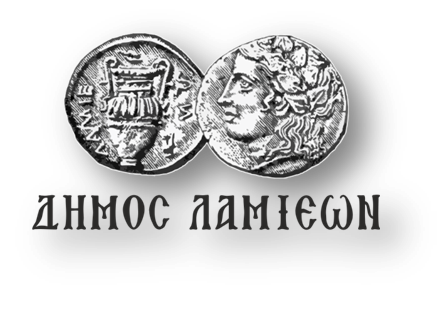            ΠΡΟΣ: ΜΜΕ                                                          ΔΗΜΟΣ ΛΑΜΙΕΩΝ                                           Γραφείο Τύπου                                                                                      & Επικοινωνίας                                                                                              Λαμία, 9/5/2019